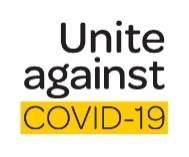 Workplace Cleaning ChecklistAreaMethodFrequencyNotesDate/TimeInitialsWorkplace Cleaning ChecklistHand TowelsReplaceWorkplace Cleaning ChecklistWash StationsDisinfectantWorkplace Cleaning ChecklistPhones/Devices/EFTPOS MachineDisinfectantWorkplace Cleaning ChecklistKeyboardsDisinfectantWorkplace Cleaning ChecklistReception DeskDisinfectantWorkplace Cleaning ChecklistDoor HandlesDisinfectantWorkplace Cleaning ChecklistCountertopsDisinfectantWorkplace Cleaning ChecklistHandrailsDisinfectantWorkplace Cleaning ChecklistLight SwitchesDisinfectantWorkplace Cleaning ChecklistHand/Tea TowelsHot wash (60oC)Workplace Cleaning ChecklistRubbish BinsDisinfectantWorkplace Cleaning ChecklistFloorsBleach solutionWorkplace Cleaning ChecklistCarpetsVacuumWear PPE when cleaning and dispose of immediately afterwards.Refer to Ministry of Health cleaning and disinfection advice. ChairsDisinfectantWear PPE when cleaning and dispose of immediately afterwards.Refer to Ministry of Health cleaning and disinfection advice. PPEDisinfectantWear PPE when cleaning and dispose of immediately afterwards.Refer to Ministry of Health cleaning and disinfection advice. Kitchen Surfaces DisinfectantWear PPE when cleaning and dispose of immediately afterwards.Refer to Ministry of Health cleaning and disinfection advice. DishesDishwasherWear PPE when cleaning and dispose of immediately afterwards.Refer to Ministry of Health cleaning and disinfection advice. ToiletsDisinfectantWear PPE when cleaning and dispose of immediately afterwards.Refer to Ministry of Health cleaning and disinfection advice. EquipmentDisinfectantWear PPE when cleaning and dispose of immediately afterwards.Refer to Ministry of Health cleaning and disinfection advice. Vehicle CabDisinfectant